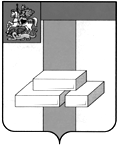 АДМИНИСТРАЦИЯ ГОРОДСКОГО ОКРУГА ДОМОДЕДОВОМОСКОВСКОЙ  ОБЛАСТИПОСТАНОВЛЕНИЕот _________________  № _________________городской округ ДомодедовоОб утверждении доклада, содержащего результаты обобщения правоприменительной практики при осуществлении Администрацией городского округа Домодедово муниципального контроля в сфере благоустройства на территории городского округа Домодедово за 2023 годВ соответствии со статьей 47 Федерального закона от 31.07.2020 № 248-ФЗ «О государственном контроле (надзоре) и муниципальном контроле в Российской Федерации», Положением о муниципальном контроле в сфере благоустройства на территории городского округа Домодедово Московской области, утвержденным решением Совета депутатов городского округа Домодедово от 20.06.2022 №1-4/1242, а также с целью обобщения правоприменительной практики при осуществлении Администрацией городского округа Домодедово муниципального контроля в сфере благоустройства на территории городского округа Домодедово за 2023 годПОСТАНОВЛЯЮ:Утвердить доклад, содержащий результаты обобщения правоприменительной практики при осуществлении Администрацией городского округа Домодедово муниципального контроля в сфере благоустройства на территории городского округа Домодедово за 2023 год (прилагается).Разместить настоящее постановление на официальном сайте городского округа Домодедово в информационно- телекоммуникационной сети «Интернет».Контроль за исполнением настоящего постановления возложить на заместителя главы администрации Миронова Ф.Ф.Глава городского округа 							                    М.А. ЕжокинУТВЕРЖДЕНпостановлением Администрации городского округа Домодедовоот _____________ № __________Докладсодержащий результаты обобщения правоприменительной практикипри осуществлении Администрацией городского округа Домодедово муниципального контроля в сфере благоустройства за 2023 годМуниципальный контроль в сфере благоустройства на территории городского округа Домодедово (далее- Муниципальный контроль) осуществляется в соответствии с Федеральным законом от 31.07.2020 №248-ФЗ «О государственном контроле (надзоре) и муниципальном контроле в Российской Федерации», Федеральным законом от 06.10.2003 
№ 131-ФЗ «Об общих принципах организации местного самоуправления в Российской Федерации»; Положением о муниципальном контроле в сфере благоустройства на территории городского округа Домодедово Московской области, утвержденным решением Совета депутатов городского округа Домодедово от 20.06.2022 № 1-4/1242 (далее – Положение о муниципальном контроле); Правилами благоустройства территории городского округа Домодедово Московской области, утвержденными Решением Совета депутатов городского округа Домодедово 24.12.2021 №1-4/1192 (ред. от 21.12.2022) (далее – Правила благоустройства). Раздел 1. Общие положенияМуниципальный контроль осуществляет Администрация городского округа Домодедово в лице Сектора муниципального контроля в области жилищно-коммунального хозяйства и дорог Администрации городского округа Домодедово (далее- Контрольный орган).Предметом Муниципального контроля является соблюдение контролируемыми лицами требований, установленных Правилами благоустройства территории городского округа Домодедово (далее- обязательные требования).Контролируемыми лицами при осуществлении Муниципального контроля являются: граждане, садоводческие, огороднические и дачные некоммерческие объединения граждан, гаражные кооперативы (далее- Контролируемые лица). Объектами Муниципального контроля являются: деятельность, действия (бездействие) граждан и организаций, в рамках которых должны соблюдаться обязательные требования, в том числе предъявляемые к гражданам и организациям, осуществляющим деятельность, действия (бездействие); результаты деятельности граждан, организаций, индивидуальных предпринимателей, в том числе продукция (товары), работы и услуги, к которым предъявляются обязательные требования; территории городского округа Домодедово. Раздел 2. Особенности осуществления Муниципального контроляПостановлением Правительства Российской Федерации от 10.03.2022 № 336 «Об особенностях организации и осуществления государственного контроля (надзора), муниципального контроля» были установлены особенности проведения контрольных (надзорных) мероприятий при осуществлении муниципального контроля в сфере благоустройства в 2023 году, в рамках которых был введен мораторий на плановые и внеплановые контрольные (надзорные) мероприятия со взаимодействием с Контролируемыми лицами, если объект контроля не отнесен к чрезвычайно высокой или высокой категории риска. В целях стимулирования добросовестного соблюдения обязательных требований Контролируемыми лицами, устранения условий, причин и факторов, способных привести к нарушениям обязательных требований и (или) причинению вреда (ущерба) охраняемым законом ценностям, а также создания условий для доведения обязательных требований до контролируемых лиц, повышения информированности о способах их соблюдения, Контрольный орган проводит следующие профилактические мероприятия:информирование;обобщение правоприменительной практики;объявление предостережения;консультирование;профилактический визит;самообследование.В рамках осуществления Муниципального контроля, Контрольным органом в 2023 году проведено 228 консультирований контролируемых лиц, в том числе с направлением консультативных писем с указанием необходимости соблюдения обязательных требований законодательства в сфере благоустройства и недопустимости правонарушений. Объявлено 8 предостережений о недопустимости нарушения обязательных требований.Ведется постоянный учет объектов контроля в Едином реестре видов федерального контроля (надзора), регионального государственного контроля (надзора), муниципального контроля, являющимся подсистемой федеральной государственной информационной системы «Федеральный реестр государственных и муниципальных услуг (функций)» (далее ЕРВК). Раздел 3. Профилактика рисков причинения вреда (ущерба) охраняемым законом ценностямС целью профилактики рисков причинения вреда (ущерба) охраняемым законом ценностям Постановлением Администрации городского округа Домодедово от 05.12.2023 №7332 «Об утверждении программы профилактики рисков причинения вреда (ущерба) охраняемым законом ценностям при осуществлении Администрацией городского округа Домодедово муниципального контроля в сфере благоустройства на территории городского округа Домодедово Московской области на 2024 год» принята Программа профилактики рисков причинения вреда (ущерба) охраняемым законом ценностям при осуществлении Администрацией городского округа Домодедово муниципального контроля в сфере благоустройства на территории городского округа Домодедово Московской области на 2024 год (далее –  Программа профилактики рисков).Программа профилактики рисков направлена на повышение эффективности предупреждения нарушений обязательных требований и повышение правовой грамотности контролируемых лиц. Наиболее значимыми рисками в деятельности контролируемых лиц являются: ненадлежащее содержание и состояние территории, несвоевременная и (или) некачественная уборка мест общественного пользования, мест массового посещения и отдыха, нарушение норм и правил озеленения и содержания зеленых насаждений, а равно нарушение порядка и условий содержания территории;размещение транспортных средств, в том числе брошенных и (или) разукомплектованных, на участках с зелеными насаждениями;ненадлежащее состояние или содержание нежилых зданий, строений, сооружений и объектов малых архитектурных форм.В соответствии с критериями отнесения объектов муниципального контроля к категориям риска, определенными в Положении о муниципальном контроле, объекты Муниципального контроля отнесены к категории низкого риска.В 2023 году в рамках осуществления Муниципального контроля официальная информация о случаях, повлекших причинение контролируемыми лицами вреда жизни и здоровью граждан или об угрозе причинения вреда жизни и здоровью граждан, окружающей среде, а также возникновения чрезвычайных ситуаций природного и техногенного характера не поступала. Раздел 4. Выводы и предложения по итогам организации и осуществления 
Муниципального контроляОбобщение правоприменительной практики при осуществлении Муниципального контроля подготовлено с целью выявления типичных нарушений обязательных требований, причин, факторов и условий, способствующих возникновению указанных нарушений, анализа случаев причинения вреда (ущерба) охраняемым законом ценностям, выявления источников и факторов риска причинения вреда (ущерба). Контрольным органом ведется активная работа, направленная на повышение эффективности предупреждения нарушений обязательных требований в сфере благоустройства, повышение правовой грамотности Контролируемых лиц и снижению количества правонарушений при осуществлении Контролируемыми лицами своей деятельности. С целью снижения нарушений обязательных требований в 2023 году продолжится работа, направленная на повышение эффективности контрольной деятельности в рамках Муниципального контроля, а именно:реализация мероприятий, предусмотренных Программой профилактики рисков причинения вреда (ущерба) охраняемым законом ценностям при осуществлении муниципального контроля в сфере благоустройства на территории городского округа Домодедово; своевременная актуализация сведений и учет объектов контроля в системе ЕРВК.Особое внимание планируется уделять информированию контролируемых лиц об обязательных требованиях, о принятых и готовящихся изменениях в системе обязательных требований, о порядке проведения контрольных мероприятий и правах контролируемых лиц в ходе их проведения.